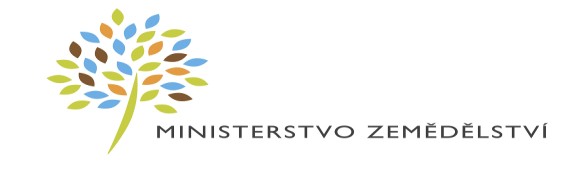 Příloha č. 2Provozní podmínky	Provozní dobaMinisterstvo zemědělstvíZákladní data o objektuSp. ListNázev  - instituceMinisterstvo  zemědělstvíMinisterstvo  zemědělstvíMajitel objektu (objektů)Ministerstvo  zemědělstvíMinisterstvo  zemědělstvíAdresaKotlářská 931/53, BrnoKotlářská 931/53, BrnoCharakter uživání budovyadministrativní  budovaadministrativní  budovaPočet lidí v budově243243Rok dokončení objektu (domu) - prvni kolaudace1967Rok rekolaudace1967Rok, kdy byly na objektu prováděny důležité opravy (dle přriložené specifikace)2005 GO WC ženy, 2008 GO WCmuži,2009 zateplení a výměna oken1Poloha objektu6Rozměry objektum1.1Samostatnýano6.1Déka36,001.2 V blo ku do mů 6.2Šířka18,001.3 R o ho vý 6.3Výška45,001.4 Ř ado vý 6.4Světlá výška typ. NP3,002Konstrukční systém7Podlaží2.1 Dřevěný 7.1Počet podzemních podlaží22.2 Kamenný 7.2Počet nadzemních podlaží122.3 Cihlo lvý 7.3Podkroví částečné2.4 S miš ený (kamený, ci hlo vý) 2.5 Panelo vý 8Obestavěný prostorm32.6 0celo vý s endvič 8.1Podzemní část3 888,002.7 S kelet železo beto n 8.2Nadzemní část29 160,002.8 S kelet o celo vý 8.3 S třecha 2.9Skelet kombinovanýano8.4OP celkem	cca330483Krov, střecha9Užitná plocham23.1 Krov dřevěný 9.12.PP285,003.2 Kro v železo beto n 9.21. PP324,003.3 Kro v o celo vý 9.31.NP527,003.4 S třecha plo chá jedno pláš ťo vá 9.42. NP532,003.5Střecha plochá dvouplášťováano9.53. NP531,003.6 S třecha - plálená nebo bet. taš ka 4. NP537,003.7Střecha  oplechovanáano5.NP535,006-12.NP3 716,006987,004Nezastavěný pozemekm210Doplňkové objekty, přípojky4.1 č.k 0,0010.1 Opěrné zdi 4.2 č.k 0,0010.2 S chodidš tě (na půdní plo chy) 4.3 č.k 0,0010.3 Oplo cení - druh 4.4 č.k 0,0010.4Hlavní domovní vedení AYKY3x2404.5 č.k 0,0010.5 Přípo jka plynu DJ/Js 10.6Přípojka vodovod DJ/JsDN 60 (2")5Zpevněné plochym210.7Přípojka na kanalizaci DJ/JsDN 4005.1 Cho dník dlážděný 0,0010.8Přípojka na topení (voda, pára)DN 1105.2 Cho dník as falto vý 0,0010.9 ČOV 5.3 Cho dník beto no vý 0,0011 Hlavní uzávěr plynu - umís těn 5.4 Cho dník neupravený 0,00 Hlavní uzávěr plynu - umís těn 5.5 Ko munikace dlážděná 0,0012Hlavni uzávěr vody - umístěnšachta5.6 Ko munikace  as falto vá 0,00Hlavní uzávěr vody - umístěn1.PP5.7 Ko munikace beto no vá 0,0013 Hlavn í uzávěr páry - umís těn 5.8 Ko munikace neupravená 0,005.9Jiné zpevněné plochy719,2514Hlavní uzávěr topení - horká voda1.PP